NHÀ NƯỚC CỘNG HÒA XÃ HỘI CHỦ NGHĨA VIỆT NAM DỰ ÁN PHÁT TRIỂN THỦY SẢN BỀN VỮNG (SFDP)KẾ HOẠCH CAM KẾT MÔI TRƯỜNG VÀ XÃ HỘI (ESCP)9/ 2020KẾ HOẠCH CAM KẾT MÔI TRƯỜNG VÀ XÃ HỘI Nhà nước Cộng hòa xã hội chủ nghĩa Việt Nam đang lập kế hoạch thực hiện Dự án Phát triển thủy sản bền vững (Dự án) để cho phép nâng cao khả năng quản lý và giá trị các sản phẩm thủy sản mục tiêu thông qua đầu tư cơ sở hạ tầng “thông minh”. Bộ Nông nghiệp và Phát triển nông thôn/ Ban quản lý Dự án trung ương (NN& PTNT/MARD)/ CPMU và Ủy ban Nhân dân các tỉnh tham gia Dự án/ Sở NN&PTNT/Ban quản lý Dự án cấp tỉnh (PPMUs) của 12 tỉnh tham gia Dự án bao gồm Hải Phòng, Thanh Hóa, Nghệ An, Quảng Trị, Bình Định, Khánh Hòa, Ninh Thuận, Bình Thuận, Sóc Trăng, Bạc Liêu, Cà Mau và Kiên Giang. Hiệp hội Phát triển Quốc tế đã đồng ý tài trợ Dự án.Nhà nước Cộng hòa xã hội chủ nghĩa Việt Nam sẽ thực hiện các giải pháp và hành động cụ thể nêu trong Kế hoạch Cam kết Môi trường và Xã hội (ESCP) để Dự án được thực hiện tuân thủ các Tiêu chuẩn môi trường và xã hội (TCMTXH) của Hiệp hội. Hiệp hội sẽ giám sát và đánh giá tiến độ và sự hoàn thành thực hiện các giải pháp và hành động đó trong suốt quá trình thực hiện Dự án theo yêu câu của ESCP và các điều kiện của Hiệp định pháp lý.Nhà nước Cộng hòa xã hội chủ nghĩa Việt Nam đồng thời sẽ cam kết thực hiện các điều khoản của bất cứ tài liệu môi trường và xã hội (MT&XH) yêu cầu trong Khung MT&XH đề cập trong ESCP, chẳng hạn Khung quản lý MT&XH (ESMF), Đánh giá tác động MT&XH (ESIA), Kế hoạch quản lý MT&XH (ESMP), Khung chính sách tái định cư (RPF), Khung kế hoạch dân tộc thiểu số (EMPF), Khung huy động sự tham gia của các bên liên quan (SEF), Kế hoạch huy động sự tham gia của các bên liên quan (SEP), Thủ tục quản lý lao động (LMP) và Cơ chế khiếu kiện cho công nhân Dự án và các tài liệu MT&XH yêu cầu khác với Khung thời gian đưa ra trong các tài liệu đó. Nhà nước Cộng hòa xã hội chủ nghĩa Việt Nam có trách nhiệm tuân thủ các yêu cầu của ESCP ngay cả khi CPMU hoặc các PPMUs thực hiện các giải pháp và hành động cụ thể. Như đã thống nhất giữa Hiệp hội và Nhà nước Cộng hòa xã hội chủ nghĩa Việt Nam, Kế hoạch Cam kết MT&XH (ESCP) này có thể được cập nhật trong suốt giai đoạn thực hiện Dự án để phản ảnh sự quản lý thích ứng với sự thay đổi của Dự án và những trường hợp chưa lường trước hoặc để đáp ứng sự đánh giá kết quả hoạt động của Dự án được tiến hành theo ESCP. Trong trường hợp đó, Nhà nước Cộng hòa xã hội chủ nghĩa Việt Nam thông qua Bộ Nông nghiệp và Phát triển Nông thôn (Bộ NN&PTNT) và Ủy ban Nhân dân (UBND/PPC) các tỉnh tham gia Dự án sẽ thống nhất sự thay đổi đó với Hiệp hội và sẽ cập nhật ESCP phản ảnh các thay đổi đó. Sự thỏa thuận về thay đổi ESCP sẽ được lập thành văn bản thông qua trao đổi thư tín ký giữa Hiệp hội và Nhà nước Cộng hòa xã hội chủ nghĩa Việt Nam thông qua Bộ NN&PTNT và UBND các tỉnh tham gia Dự án. Nhà nước Cộng hòa xã hội chủ nghĩa Việt Nam, thông qua Bộ NN&PTNT, sẽ nhanh chóng công bố bản ESCP cập nhật. Trường hợp Dự án thay đổi, các trường hợp không lường trước được hoặc việc thực hiện Dự án dẫn đến những thay đổi về rủi ro và tác động trong quá trình thực hiện Dự án, Nhà nước Cộng hòa xã hội chủ nghĩa Việt Nam sẽ cung cấp thêm vốn, nếu cần, để thực hiện các hành động và biện pháp nhằm giải quyết các rủi ro và tác động đó, có thể bao gồm các tác động về môi trường, sức khỏe và an toàn, dòng lao động và bạo lực trên cơ sở giới.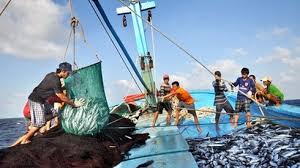 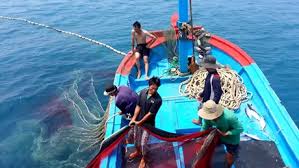 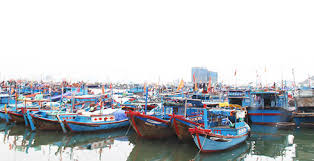 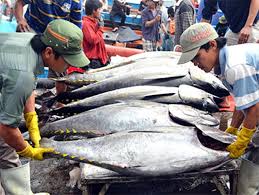 HÀNH ĐỘNG VÀ GIẢI PHÁP CỤ THỂ HÀNH ĐỘNG VÀ GIẢI PHÁP CỤ THỂ KHUNG THỜI GIANĐƠN VỊ CHỊU TRÁCH NHIỆMGIÁM SÁT VÀ BÁO CÁOGIÁM SÁT VÀ BÁO CÁOGIÁM SÁT VÀ BÁO CÁOGIÁM SÁT VÀ BÁO CÁOAGIÁM SÁT THƯỜNG XUYÊNNhà nước Cộng hòa xã hội chủ nghĩa Việt Nam, thông qua Bộ NN & PTNT/CPMU và các UBND tỉnh/PPMU, sẽ chuẩn bị và trình lên Hiệp hội các báo cáo giám sát thường xuyên về kết quả hoạt động môi trường, xã hội, sức khỏe và an toàn (ESHS) của Dự án và các Tiểu dự án, bao gồm nhưng không giới hạn thực hiện Kế hoạch cam kết môi trường và xã hội (ESCP), tình trạng chuẩn bị và thực hiện các tài liệu môi trường và xã hội (MT&XH) liên quan theo ESCP, các hoạt động tham gia của các bên liên quan, hoạt động của (các) cơ chế khiếu kiện.Thông tin chi tiết về giám sát và báo cáo sẽ được cung cấp trong tài liệu Dự án bao gồm ESMF, RPF, EMPF, SEF, LMP và các công cụ khác của Tiểu dự án bao gồm ESIA/ESMP, RP, EMDP, SEP và LMP.PPMUs: Báo cáo hàng quý trong suốt quá trình  thực hiện Tiểu dự án cho CPMU;CPMU: Báo cáo định kỳ 6 tháng/lần trong suốt quá trình thực hiện Dự án cho Hiệp hội.Báo cáo được gửi trong vòng 7 ngày đầu tiên sau quý báo cáo.Trách nhiệm: MARD/CPMU và PPCs/PPMUsTrách nhiệm giải trình: Giám đốc CPMU và PPMUsKinh phí: Nguồn Dự án BSỰ CỐ VÀ TAI NẠNThông báo kịp thời cho Hiệp hội về bất kỳ sự cố hoặc tai nạn nào liên quan đến Dự án có hoặc có khả năng gây ảnh hưởng xấu đáng kể đến môi trường, cộng đồng bị ảnh hưởng, công chúng hoặc người lao động, ví dụ, tai nạn lao động có thể dẫn đến tử vong hoặc thương tích nghiêm trọng, các trường hợp bạo lực trên cơ sở giới hoặc bạo lực đối với trẻ vị thành niên, thương tích, ngã, tai nạn xe cộ và điện giật.Cung cấp đầy đủ thông tin chi tiết về sự cố hoặc tai nạn, chỉ ra các biện pháp ngay lập tức được thực hiện hoặc được lên kế hoạch thực hiện để giải quyết, và mọi thông tin do bất kỳ nhà thầu và đơn vị giám sát nào cung cấp, nếu thích hợp. Sau đó, theo yêu cầu của Hiệp hội, chuẩn bị một báo cáo về sự cố hoặc tai nạn và đề xuất bất kỳ biện pháp nào để ngăn chặn sự cố tái diễn.Báo cáo bất kỳ sự cố hoặc tai nạn nào cho Hiệp hội trong vòng 24 giờ và không muộn hơn 48 giờ sau khi biết sự cố hoặc tai nạn xảy ra.Trách nhiệm: MARD/CPMU và PPCs/PPMUsTrách nhiệm giải trình: Giám đốc CPMU và PPMUsKinh phí: Nguồn Dự án CBÁO CÁO HÀNG THÁNG CỦA NHÀ THẦU:Nhà thầu yêu cầu chuẩn bị và trình báo cáo giám sát và tiến độ thực hiện hàng tháng đến CPMU/PPMUs bao gồm chi tiết thực hiện MT&XH Dự án và thực hiện các biện pháp giảm thiểu tác động MT&XH  Các báo cáo giám sát và tiến độ hàng tháng sẽ được chuẩn bị và đệ trình trong suốt vòng đời của Dự án / Tiểu dự án.Trách nhiệm: Nhà thầu thi công;   Trách nhiệm giải trình: Nhà thầu thi công Kinh phí: nguồn của nhà thầu TCMTXH1: ĐÁNH GIÁ VÀ QUẢN LÝ RỦI RO VÀ TÁC ĐỘNG MT&XH TCMTXH1: ĐÁNH GIÁ VÀ QUẢN LÝ RỦI RO VÀ TÁC ĐỘNG MT&XH TCMTXH1: ĐÁNH GIÁ VÀ QUẢN LÝ RỦI RO VÀ TÁC ĐỘNG MT&XH TCMTXH1: ĐÁNH GIÁ VÀ QUẢN LÝ RỦI RO VÀ TÁC ĐỘNG MT&XH 1.1CƠ CẤU TỔ CHỨC:Duy trì một cơ cấu tổ chức (CPMU và PPMUs) với đội ngũ nhân viên có trình độ và nguồn lực để hỗ trợ quản lý các rủi ro MT&XH với số lượng đủ, bao gồm ít nhất một Chuyên gia Môi trường và một Chuyên gia Xã hội (TCMTXH - mỗi chuyên gia chịu trách nhiệm về các rủi ro và tác động môi trường và xã hội tương ứng) trong CPMU và từng PPMU để đảm bảo tuân thủ Khung MT&XH và các công cụ liên quan.Cần chỉ định một đầu mối Cơ chế Giải quyết Khiếu kiện (GRM), trong CPMU và mỗi PPMU, để cung cấp sự phối hợp thiết yếu của các cấp hành chính khác nhau để giải quyết các khiếu kiện một cách kịp thời và thỏa đáng. CPMU và PPMU cũng sẽ huy động các chuyên gia khác (ví dụ: chuyên gia tham gia cộng đồng) khi được yêu cầu.Hai (02) chuyên gia bổ sung (một Chuyên gia Môi trường và một Chuyên gia Xã hội) sẽ được tuyển dụng trong vòng 30 ngày sau khi Dự án có hiệu lực. Cơ cấu tổ chức (CPMU / PPMUs), bao gồm các chuyên gia, cần được duy trì trong suốt quá trình thực hiện Dự án / Tiểu dự án.Đầu mối GRM sẽ được chỉ định trong vòng 30 ngày sau khi Dự án / Tiểu dự án có hiệu lực.Trách nhiệm: MARD/CPMU và PPCs/PPMUsTrách nhiệm giải trình: Giám đốc CPMU và PPMUsKinh phí: Nguồn Dự án 1.2ĐÁNH GIÁ MT&XH Cập nhật, công bố, phê duyệt và thực hiện Khung quản lý MT&XH (ESMF), Khung chính sách tái định cư (RPF), Khung kế hoạch Dân tộc thiểu số (DTTS) (EMPF), Khung huy động sự tham gia của các bên liên quan (SEF) theo cách phù hợp với TCMTXH và được Hiệp hội chấp nhận.  Thực hiện đánh giá tác động MT&XH của Tiểu dự án tuân thủ ESMF/RPF/EMPF/SEF và TCMTXH để xác định và đánh giá rủi ro và tác động của Tiểu dự án và biện pháp giảm thiểu phù hợp. Trong suốt quá trình thực hiện Dự án/Tiểu dự án. Trách nhiệm: MARD/CPMU và PPCs/PPMUsTrách nhiệm giải trình: Giám đốc CPMU và PPMUsKinh phí: Nguồn Dự án 1.3CÔNG CỤ QUẢN LÝCPMU và PPMUs sẽ sàng lọc bất cứ tiểu dự án nào đề xuất tuân thủ ESMF/RPF/EMPF/SEF, chuẩn bị, phê duyệt, công bố và thực hiện các công cụ quản lý yêu cầu theo cách được Hiệp hội chấp nhận. 1.3.1Thực hiện đầy đủ các giải pháp và hành động được xác định trong ESCP tuân thủ các mốc thời gian quy định và xem xét tình trạng thực hiện ESCP như một phần của công tác giám sát và báo cáo.Thông báo Hiệp hội kịp thời bất cứ đề xuất thay đổi nào liên quan đến phạm vi, thiết kế, thực hiện và vận hành dự án có khả năng gây ra thay đổi tiêu cực về rủi ro MT&XH hoặc tác động của dự án. Khi thích hợp, tiến hành đánh giá bổ sung và sự tham gia của các bên liên quan tuân thủ TCMTXH, và đề xuất thay đổi ESCP, để được Hiệp hội phê duyệt, đối với ESCP và các công cụ quản lý phù hợp tuân thủ các kết quả đánh giá và tham vấn cộng đồng. Công khai ESCP cập nhật.  Trong suốt quá trình thực hiện Dự án/Tiểu dự án. Trong suốt quá trình thực hiện Dự án/Tiểu dự án. Trong suốt quá trình thực hiện Dự án/Tiểu dự án. Trách nhiệm: MARD/CPMU và PPCs/PPMUsTrách nhiệm giải trình: Giám đốc CPMU và PPMUsKinh phí: Nguồn Dự án 1.3.2Chuẩn bị, công bố, phê duyệt và thực hiện Đánh giá tác động MT&XH (ESIA) hoặc Kế hoạch quản lý MT&XH (ESMP) tuân thủ ESMF đã được phê duyệt và TCMTXH phù hợp. Chuẩn bị cho từng Tiểu dự án, khi vị trí và thiết kế kỹ thuật của Tiểu dự án đã được xác định rõ ràng; và song song với việc phát triển các Nghiên cứu khả thi của Tiểu dự ánTrách nhiệm: MARD/CPMU và PPCs/PPMUsTrách nhiệm giải trình: Giám đốc CPMU và PPMUsKinh phí: Nguồn Dự án 1.3.3Chuẩn bị, công bố, phê duyệt và thực hiện Kế hoạch huy động sự tham gia của các bên liên quan (SEP) của Tiểu dự án theo cách thức được Hiệp hội chấp nhận.Tiếp tục tham gia và cung cấp thông tin cho các bên bị ảnh hưởng và quan tâm Dự án trong suốt vòng đời của Dự án / Tiểu dự án, theo cách phù hợp với tính chất lợi ích của họ và các rủi ro và tác động tiềm tàng về MT&XH của Dự án / Tiểu dự án. SEP cuối cùng có sẵn và được công bố trước khi Hiệp hội phê duyệt tài trợ cho Dự án.Trong suốt quá trình thực hiện Dự ánTrách nhiệm: MARD/CPMU và PPCs/PPMUsTrách nhiệm giải trình: Giám đốc CPMU và PPMUsKinh phí: Nguồn Dự án 1.3.4Thực hiện Quy trình quản lý lao động dự án (LMP) đã được chuẩn bị theo cách được Hiệp hội chấp nhận. LMP cuối cùng và được công khai trước khi phê duyệt. Trách nhiệm: MARD/CPMU và PPCs/PPMUsTrách nhiệm giải trình: Giám đốc CPMU và PPMUsKinh phí: Nguồn Dự án1.3.5Duy trì và vận hành Cơ chế khiếu kiện (GRM) của Dự án và Tiểu dự án mô tả trang SEF/SEP. Thực hiện Cơ chế khiếu kiện (GRM) riêng cho công nhân Dự án. Trong quá trình thực hiện Dự án/Tiểu dự ánTrách nhiệm: MARD/CPMU và PPCs/PPMUsTrách nhiệm giải trình: Giám đốc CPMU và PPMUsKinh phí: Nguồn Dự án1.3.6Chuẩn bị Điều khoản tham chiếu (TOR) cho các hoạt động hỗ trợ kỹ thuật lồng ghép các yêu cầu của Khung MT&XH phù hợp. Trước khi bắt đầu hoạt động hỗ trợ kỹ thuật trong suốt quá trình thực hiện Dự án. Trách nhiệm: MARD/CPMU và PPCs/PPMUsTrách nhiệm giải trình: Giám đốc CPMU và PPMUsKinh phí: Nguồn Dự án1.4 QUẢN LÝ NHÀ THẦULựa chọn nhà thầu: Đảm bảo rằng các nhà thầu là các tổ chức hợp pháp và đáng tin cậy và có thể tuân thủ các yêu cầu liên quan đến môi trường và xã hội của Dự án. Lồng ghép các khía cạnh liên quan của ESCP, bao gồm các tài liệu và / hoặc kế hoạch MT&XH có liên quan và các Quy trình quản lý lao động và GRM vào các tài liệu mua sắm với nhà thầu.Giám sát hoạt động: Giám sát việc thực hiện của các nhà thầu để đảm bảo rằng họ tuân thủ các yêu cầu về MT&XH của các hợp đồng tương ứng.Trong giai đoạn đánh giá nhà thầu Trước khi chuẩn bị hồ sơ mua sắm Dự án/Tiểu dự án. Giám sát nhà thầu trong suốt quá trình thực hiện Dự án/Tiểu dự án. Trách nhiệm: MARD/CPMU và PPCs/PPMUsTrách nhiệm giải trình: Giám đốc CPMU và PPMUsKinh phí: Nguồn Dự án/Tiểu dự án1.5 GIẤY PHÉP, Ý KIẾN VÀ ỦY QUYỀN :Khi thích hợp, tiếp nhận hoặc hỗ trợ tiếp nhận giấy phép, các ý kiến và ủy quyền có thể áp dụng cho Dự án/Tiểu dự án từ Cơ quan quốc gia liên quan theo Luật quốc gia hiện hành. Tuân thủ hoặc có lý do để tuân thủ, nếu thích hợp, với các điều kiện được thiết lập trong các giấy phép, sự đồng ý và ủy quyền trong suốt quá trình thực hiện Dự án.Nhận giấy phép và được cấp phép trước khi thực hiện bất cứ hoạt động nào của Dự án/Tiểu dự án yêu cầu xin phép. Trách nhiệm: MARD/CPMU và PPCs/PPMUsTrách nhiệm giải trình: Giám đốc CPMU và PPMUsKinh phí: Nguồn Dự án/Tiểu dự ánTCMTXH 2: LAO ĐỘNG VÀ ĐIỀU KIỆN LÀM VIỆC TCMTXH 2: LAO ĐỘNG VÀ ĐIỀU KIỆN LÀM VIỆC TCMTXH 2: LAO ĐỘNG VÀ ĐIỀU KIỆN LÀM VIỆC TCMTXH 2: LAO ĐỘNG VÀ ĐIỀU KIỆN LÀM VIỆC 2.1THỦ TỤC QUẢN LÝ LAO ĐỘNG :Cập nhật, thông qua và thực hiện các Thủ tục Quản lý Lao động Dự án (LMP) đã được phát triển cho Dự án để giải quyết các rủi ro lao động, bao gồm (nhưng không giới hạn) các biện pháp sức khỏe và an toàn nghề nghiệp (OHS); ngăn ngừa lao động trẻ em và lao động cưỡng bức; Sự chuẩn bị sẵn sàng và ứng phó khẩn cấp; cơ chế giải quyết khiếu kiện (GRM) cho người lao động của Dự án / Tiểu dự án; đào tạo cho công nhân của Dự án / Tiểu dự án về các vấn đề chính bao gồm OHS và phòng chống bạo lực trên cơ sở giới; và quản lý dòng lao động; và phòng ngừa và kiểm soát COVID-19.Ba (03) tháng sau khi Hiệp hội phê duyệt tài chính cho Dự án và trong suốt quá trình thực hiện Dự án. LMP cuối cùng của Tiểu dự án sẵn sàng và công khai trước khi Hiệp hội phê duyệt tài chính cho Tiểu dự án. LMP Tiểu dự án sẽ được thực hiện trong quá trình thực hiện Tiểu dự ánTrách nhiệm: MARD/CPMU và PPCs/PPMUsTrách nhiệm giải trình: Giám đốc CPMU và PPMUsKinh phí: Nguồn Dự án2.2CƠ CHẾ KHIẾU NẠI CHO CÔNG NHÂN DỰ ÁN:Duy trì và vận hành cơ chế khiếu kiện cho công nhân Dự án / Tiểu dự án, như được mô tả trong LMP và phù hợp với TCMTXH2. Thực hiện Cơ chế khiếu kiện của công nhân trong suốt quá trình thực hiện Dự án / Tiểu dự án.Cơ chế khiếu kiện vận hành trước khi tuyển dụng công nhân Dự án/Tiểu dự án, phổ biến đến công nhân Dự án/Tiểu dự án trước khi bắt đầu công việc và duy trì trong suốt quá trình thực hiện Dự án/Tiểu dự ánTrách nhiệm: MARD/CPMU và PPCs/PPMUsTrách nhiệm giải trình: Giám đốc CPMU và PPMUsKinh phí: Nguồn Dự án2.3GIẢI PHÁP AN TOÀN SƯC KHỎE NGHỀ NGHIỆP (OHS)Chuẩn bị, thông qua và thực hiện các biện pháp an toàn, sức khỏe nghề nghiệp (OHS) được quy định trong ESIA / ESMP của Tiểu dự án (bao gồm các rủi ro OHS liên quan đến việc lây truyền các bệnh truyền nhiễm). Đảm bảo rằng các nhà thầu xây dựng, thực hiện và duy trì (các) kế hoạch OHS.Trước khi bắt đầu hoạt động Dự án- Ba (03) tháng sau khi Hiệp hội phê duyệt tài chính cho Dự án. Trách nhiệm: MARD/CPMU và PPCs/PPMUsTrách nhiệm giải trình: Giám đốc CPMU và PPMUsKinh phí: Nguồn Dự ánTCMTXH 3: SỬ DỤNG HIỆU QUẢ NGUỒN TÀI NGUYÊN, PHÒNG CHỐNG VÀ KIỂM SOÁT Ô NHIỄM TCMTXH 3: SỬ DỤNG HIỆU QUẢ NGUỒN TÀI NGUYÊN, PHÒNG CHỐNG VÀ KIỂM SOÁT Ô NHIỄM TCMTXH 3: SỬ DỤNG HIỆU QUẢ NGUỒN TÀI NGUYÊN, PHÒNG CHỐNG VÀ KIỂM SOÁT Ô NHIỄM TCMTXH 3: SỬ DỤNG HIỆU QUẢ NGUỒN TÀI NGUYÊN, PHÒNG CHỐNG VÀ KIỂM SOÁT Ô NHIỄM 3.1HIỆU QUẢ SỬ DỤNG TÀI NGUYÊN, PHÒNG CHỐNG VÀ KIỂM SOÁT Ô NHIỄM Đánh giá tác động phát sinh chất thải, khí thải và đổ thải do các hoạt động Dự án/Tiểu dự án trong suốt vòng đời dự án và bao gồm các biện pháp giảm thiểu phù hợp trong ESIA và ESMP cụ thể. Đảm bảo tuân thủ thực hiện các hoạt động trong ESMPs. Trong quá trình thực hiện Dự án/Tiểu dự ánTrách nhiệm: MARD/CPMU và PPCs/PPMUsTrách nhiệm giải trình: Giám đốc CPMU và PPMUsKinh phí: Nguồn Dự án3.2KẾ HOẠCH QUẢN LÝ VẬT LIỆU NẠO VÉT (DMMP):Chuẩn bị, phê duyệt và thực hiện Kế hoạch quản lý vật liệu nạo vét như một phần của ESMP Tiểu dự án đối với Tiểu dự án/Hoạt động có yêu cầu nạo vét. Chuẩn bị DMMP trong quá trình chuẩn bị Tiểu dự án, phê duyệt trước khi thi công và được triển khai trong suốt quá trình thực hiện Tiểu dự án. Trách nhiệm: MARD/CPMU và PPCs/PPMUsTrách nhiệm giải trình: Giám đốc CPMU và PPMUsKinh phí: Nguồn Dự án3.3KẾ HOẠCH QUẢN LÝ DỊCH HẠI TỔNG HỢP (IPMP):Chuẩn bị phê duyệt và thực hiện các kế hoạch quản lý dịch hại tổng hợp như một phần của Khung quản lý MT&XH cho các Tiểu dự án/Hoạt động có liên quan đến việc sử dụng nông dược và thuốc trừ sâu độc hại để kiểm soát mầm bệnh trong quá trình vận hành trang trại tôm giống và nuôi tôm. Chuẩn bị IPMP trong quá trình chuẩn bị Tiểu dự án, phê duyệt trước khi thi công và được triển khai trong suốt quá trình thực hiện Dự án.Trách nhiệm: MARD/CPMU và PPCs/PPMUsTrách nhiệm giải trình: Giám đốc CPMU và PPMUsKinh phí: Nguồn Dự án/Tiểu dự ánTCMTXH 4: AN TOÀN SỨC KHỎE CỘNG ĐỒNG TCMTXH 4: AN TOÀN SỨC KHỎE CỘNG ĐỒNG TCMTXH 4: AN TOÀN SỨC KHỎE CỘNG ĐỒNG TCMTXH 4: AN TOÀN SỨC KHỎE CỘNG ĐỒNG 4.1AN TOÀN VÀ AN TOÀN GIAO THÔNGThực hiện và hoàn thành công tác ra phá vật liệu chưa nổ. Thực hiện các giải pháp và hành động để đánh giá và quản lý rủi ro an toàn giao thông thủy và đường bộ theo yêu cầu của ESMP Tiểu dự án Trước khi bắt đầu hoạt động xây dựng và trong suốt quá trình thực hiện Tiểu dự ánTrách nhiệm: MARD/CPMU và PPCs/PPMUsTrách nhiệm giải trình: Giám đốc CPMU và PPMUsKinh phí: Nguồn Dự án4.2AN TOÀN SỨC KHỎE CỘNG ĐỒNGThực hiện các giải pháp và hành động để quản lý các tác động và rủi ro cụ thể liên quan đến cộng đồng phát sinh trong quá trình hoạt động Dự án/Tiểu dự án bao gồm hình vi của công nhân dự án, nguy cơ dòng lao động, nguy cơ lây truyền bệnh truyền nhiễm do hoạt động Dự án/Tiểu dự án, ứng phó khẩn cấp bao gồm phòng và chống COVID-19 và các chất thải truyền bệnh khác nêu trong ESMP theo cách thức được Hiệp hội chấp nhận. Trong suốt quá trình thực hiện Dự án/Tiểu dự ánTrách nhiệm: MARD/CPMU và PPCs/PPMUsTrách nhiệm giải trình: Giám đốc CPMU và PPMUsKinh phí: Nguồn Dự án4.3NGUY CƠ BẠO LỰC GIỚI VÀ LẠM DỤNG BÓC LỘT TÌNH DỤC:Chuẩn bị, thông qua và thực hiện các giải pháp và hành động để đánh giá và quản lý rủi ro liên quan đến bạo lực trên cơ sở giới (GBV) và lạm dụng bọc lột tình dục (SEA) bao gồm: Các biện pháp và hành động để đánh giá và quản lý rủi ro HIV/AIDS, bạo lực trên cơ sở giới (GBV) và bóc lột và lạm dụng tình dục (SEA) như một phần của LMP và ESMP.Huy động đơn vị có năng lực để tiến hành đào tạo và nâng cao nhận thức của cộng đồng và người lao động về HIV/AIDS, GBV & SEA.Nâng cao nhận thức về quy trình khiếu kiện/ phản hồi để báo cáo các trường hợp về GBV và SEA. Trong suốt quá trình thực hiện Dự án/Tiểu dự án. (i) Trước khi bắt đầu thi công và duy trì trong suốt vòng đời Dự án; (ii) Tổ chức nâng cao nhận thức hàng quý thông qua các cuộc họp với các bên liên quan. Trách nhiệm: MARD/CPMU và PPCs/PPMUsTrách nhiệm giải trình: Giám đốc CPMU và PPMUsKinh phí: Nguồn Dự án4.4NGUY CƠ BẠO LỰC GIỚI VÀ LẠM DỤNG VÀ BÓC LỘT TÌNH DUC TRONG QUÁ TRÌNH THỰC HIỆN DỰ ÁN:Cần có thủ tục phòng chống bạo lực trên cơ sở giới (GBV) tại chỗ bao gồm đào tạo và giám sát trước khi và trong quá trình triển khai thực hiện Dư án/Tiểu dự án. Thủ tục sẽ được quy định trong ESIA và thông qua Kế hoạch hành động ngăn ngừa và kiểm soát bạo lực giới. Trước khi bắt đầu hoạt động xây dựng Tiểu dự án. Duy trì trong suốt quá trình thực hiện Dự án/Tiểu dự án. Trách nhiệm: MARD/CPMU và PPCs/PPMUsTrách nhiệm giải trình: Giám đốc CPMU và PPMUsKinh phí: Nguồn Dự án4.5NHẤN VIÊN AN NINHDự kiến không có nhân viên an ninh, tuy nhiên, thủ tục sẽ được đưa ra trong Kế hoạch quản lý lao động Tiểu dự án (LMP). Trong trường hợp có sử dụng nhân viên an ninh cho Dự án, nhà thầu phải xây dựng và thực hiện các biện pháp và hành động để đánh giá và quản lý các rủi ro đối với an ninh con người của các cộng đồng bị ảnh hưởng bởi Dự án và nhân viên Dự án có thể phát sinh từ việc sử dụng nhân viên an ninh.Trước khi tuyển dụng nhân viên an ninhDuy trì trong suốt quá trình thực hiện Dự án/Tiểu dự ánTrách nhiệm: MARD/CPMU và PPCs/PPMUsTrách nhiệm giải trình: Giám đốc CPMU và PPMUsKinh phí: Nguồn Dự ánTCMTXH 5: THU HỒI ĐẤT, NHỮNG HẠN CHẾ SỬ DỤNG ĐẤT VÀ TÁI ĐỊNH CƯ KHÔNG TỰ NGUYỆN TCMTXH 5: THU HỒI ĐẤT, NHỮNG HẠN CHẾ SỬ DỤNG ĐẤT VÀ TÁI ĐỊNH CƯ KHÔNG TỰ NGUYỆN TCMTXH 5: THU HỒI ĐẤT, NHỮNG HẠN CHẾ SỬ DỤNG ĐẤT VÀ TÁI ĐỊNH CƯ KHÔNG TỰ NGUYỆN TCMTXH 5: THU HỒI ĐẤT, NHỮNG HẠN CHẾ SỬ DỤNG ĐẤT VÀ TÁI ĐỊNH CƯ KHÔNG TỰ NGUYỆN 5.1THU HỒI ĐẤT VÀ TÁI ĐỊNH CƯ KHÔNG TỰ NGUYỆNHoạt động Dự án/Tiểu dự án dự kiến có thu hồi đất và có các hạn chế sử dụng đất và tái định cư không tự nguyện. 5.1.1KẾ HOẠCH TÁI ĐỊNH CƯ:Chuẩn bị, thông qua, công khai và thực hiện các Kế hoạch Tái định cư (RPs) của các Tiểu dự án theo TCMTXH 5 và phù hợp với các yêu cầu của: i) Luật pháp quốc gia; và ii) Khung Chính sách Tái định cư (RPF) đã được chuẩn bị cho Dự án. Sau đó, công khai, phê duyệt và thực hiện các RP tương ứng trước khi thực hiện các hoạt động liên quan, theo cách thức được Hiệp hội chấp nhận.Khi xác định đầy đủ vị trí và thiết kế kỹ thuật Tiểu dự án. UBND tỉnh tham gia dự án phê duyệt RP hoàn thiện và công khai thông tin tại địa phương.Trách nhiệm: MARD/CPMU và PPCs/PPMUsTrách nhiệm giải trình: Giám đốc CPMU và PPMUsKinh phí: Nguồn Dự án5.1.2 CƠ CHẾ KHIẾU NẠI VÀ KHIẾU KIỆN:Duy trì và công khai công tác tổ chức thực hiện cơ chế khiếu kiện (GRM) để xử lý các khiếu kiện liên quan đến tái định cư (mô tả trong RPF/RAP và SEF/SEP) Trước khi bắt đầu hoạt động tái định cư và được duy trì trong suốt quá trình thực hiện Dự án. Báo cáo thường xuyên về kết quả thực hiện cơ chế khiếu kiện đã được thiết lậpTrách nhiệm: CPMU và PPMUsTrách nhiệm giải trình: Giám đốc  CPMU và PPMUsKinh phí: Nguồn Dự án TCMTXH6 6: BẢO TỒN ĐA DANG SINH HOC VÀ QUẢN LÝ BỀN VỮNG TÀI NGUYÊN THIÊN NHIÊN SỐNG  TCMTXH6 6: BẢO TỒN ĐA DANG SINH HOC VÀ QUẢN LÝ BỀN VỮNG TÀI NGUYÊN THIÊN NHIÊN SỐNG  TCMTXH6 6: BẢO TỒN ĐA DANG SINH HOC VÀ QUẢN LÝ BỀN VỮNG TÀI NGUYÊN THIÊN NHIÊN SỐNG  TCMTXH6 6: BẢO TỒN ĐA DANG SINH HOC VÀ QUẢN LÝ BỀN VỮNG TÀI NGUYÊN THIÊN NHIÊN SỐNG  6.1BỦI RO VÀ TÁC ĐỘNG ĐA DANG SINH HỌC  Đánh giá rủi ro và tác động về đa dạng sinh học của Tiểu dự án và thực hiện các biện pháp giảm thiểu được bao gồm trong ESMP của Tiểu dự án để giảm thiểu các rủi ro và tác động về da dạng sinh học Trong suốt quá trình thực hiện Dự án/Tiểu dự ánTrách nhiệm : CPMU và PPMUsTrách nhiệm giải trình: Giám đốc  CPMU và PPMUsKinh phí: Nguồn Dự ánTCMTXH7 7: DÂN TỘC THIỂU SỐ/ CÁC CỘNG DỒNG ĐỊA PHƯƠNG TRUYỀN THỐNG KHU VỰC CẬN SAHARA CHÂU PHI KHÔNG ĐƯỢC CUNG CẤP ĐẦY ĐỦ DỊCH VỤ TRONG QUÁ KHỨ TCMTXH7 7: DÂN TỘC THIỂU SỐ/ CÁC CỘNG DỒNG ĐỊA PHƯƠNG TRUYỀN THỐNG KHU VỰC CẬN SAHARA CHÂU PHI KHÔNG ĐƯỢC CUNG CẤP ĐẦY ĐỦ DỊCH VỤ TRONG QUÁ KHỨ TCMTXH7 7: DÂN TỘC THIỂU SỐ/ CÁC CỘNG DỒNG ĐỊA PHƯƠNG TRUYỀN THỐNG KHU VỰC CẬN SAHARA CHÂU PHI KHÔNG ĐƯỢC CUNG CẤP ĐẦY ĐỦ DỊCH VỤ TRONG QUÁ KHỨ TCMTXH7 7: DÂN TỘC THIỂU SỐ/ CÁC CỘNG DỒNG ĐỊA PHƯƠNG TRUYỀN THỐNG KHU VỰC CẬN SAHARA CHÂU PHI KHÔNG ĐƯỢC CUNG CẤP ĐẦY ĐỦ DỊCH VỤ TRONG QUÁ KHỨ 7.1 Hoạt động Dự án/Tiểu dự án khu vực Đồng Bằng sông Cửu Long (Kiên Giang, Bạc Liêu, Sóc Trăng và Cà Mau) dự kiến gây ra tác động lên dân tộc thiểu số 7.1.1KẾ HOẠCH PHÁT TRIỂN DÂN TỘC THIỂU SỐ :Chuẩn bị, công khai và thực hiện các Kế hoạch phát triển Dân tộc thiểu số (EMDPs) của các tiểu Dự án tiềm tàng gây ra tác động lên Dân tộc thiểu số phù hợp với Khung kế hoạch Dân tộc thiếu số của Dự án đã được phê duyệt. Trong quá trình chuẩn bị Tiểu dự án và khi xác định rõ ràng vị trí và thiết kế kỹ thuật Tiểu dự ánTrách nhiệm : CPMU và PPMUsTrách nhiệm giải trình: Giám đốc  CPMU và PPMUsKinh phí: Nguồn Dự án7.1.2CƠ CHẾ KHIẾU KIỆN  Chuẩn bị, phê duyệt và thực hiện các thỏa thuận đối với cơ chế khiếu kiện cho Dân tộc thiểu số (DTTS) theo quy định của Kế hoạch phát triển DTTS (EMDP). Trong suốt quá trình thực hiện Tiểu dự án. Báo cáo thường xuyên kết quả thực hiện Cơ chế khiếu kiện được được thiết lậpTrách nhiệm : CPMU và PPMUsTrách nhiệm giải trình: Giám đốc  CPMU và PPMUsKinh phí: Nguồn Dự ánTCMTXH8 8: DI SẢN VĂN HÓA TCMTXH8 8: DI SẢN VĂN HÓA TCMTXH8 8: DI SẢN VĂN HÓA TCMTXH8 8: DI SẢN VĂN HÓA 8.1PHÁT HIỆN TÌNH CỜThực hiện biện pháp giảm thiểu tác động lên di tích văn hóa và thủ tục phát hiện tình cờ được mô tả trong ESMP của Tiểu dự ánTrước khi bắt đầu hoạt động xây dựng Tiểu dự án. Duy trì trong suốt quá trình thực hiện Dự án/Tiểu dự án.Trách nhiệm : CPMU và PPMUsTrách nhiệm giải trình: Giám đốc  CPMU và PPMUsKinh phí: Nguồn Dự ánTCMTXH 9. CÁC TRUNG GIAN TÀI CHÍNH TCMTXH 9. CÁC TRUNG GIAN TÀI CHÍNH TCMTXH 9. CÁC TRUNG GIAN TÀI CHÍNH TCMTXH 9. CÁC TRUNG GIAN TÀI CHÍNH Dự án dự kiến không liên quan đến các trung gian tài chính, do đó TCMTXH này không phù hợp với Dự ánDự án dự kiến không liên quan đến các trung gian tài chính, do đó TCMTXH này không phù hợp với Dự ánDự án dự kiến không liên quan đến các trung gian tài chính, do đó TCMTXH này không phù hợp với Dự ánDự án dự kiến không liên quan đến các trung gian tài chính, do đó TCMTXH này không phù hợp với Dự ánTCMTXH 10: HUY ĐỘNG SỰ THAM GIA CỦA CÁC BÊN LIÊN QUAN VÀ CÔNG KHAI THÔNG TIN TCMTXH 10: HUY ĐỘNG SỰ THAM GIA CỦA CÁC BÊN LIÊN QUAN VÀ CÔNG KHAI THÔNG TIN TCMTXH 10: HUY ĐỘNG SỰ THAM GIA CỦA CÁC BÊN LIÊN QUAN VÀ CÔNG KHAI THÔNG TIN TCMTXH 10: HUY ĐỘNG SỰ THAM GIA CỦA CÁC BÊN LIÊN QUAN VÀ CÔNG KHAI THÔNG TIN 10.1KẾ HOẠCH HUY ĐỘNG SỰ THAM GIA CỦA CÁC BÊN LIÊN QUAN Chuẩn bị, công khai, phê duyệt và thực hiện Kế hoạch huy động sự tham gia của các bên liên quan (SEP) của Tiểu dự án bao gồm Cơ chế khiếu kiện của Dự án / Tiểu dự án (GRM) dự trên SEF của Dự án đã được phê duyệt.Các ý kiến của mỗi cuộc họp sẽ được ghi lại (chuẩn bị biên bản cuộc họp) và được công bố. Đặc biệt, các vấn đề các bên liên quan đưa ra và giải pháp đề xuất trong các cuộc họp của các bên liên quan sẽ được ghi lại và công bố.Tùy thuộc vào tình hình sức khỏe cộng đồng liên quan đến các bệnh truyền nhiễm, cập nhật Kế hoạch tham gia của các bên liên quan để phản ánh các hướng dẫn quốc gia và quốc tế về ngăn ngừa lây truyền thông qua các cuộc họp công cộng hoặc các sự kiện khác có sự tham gia của các bên liên quan. Trong suốt quá trình thực hiện Dự ánTrước khi và trong suốt quá trình thực hiện các hoạt động trong Kế hoạch huy động sự tham gia của các bên liên quan  Trách nhiệm : CPMU và PPMUsTrách nhiệm giải trình: Giám đốc  CPMU và PPMUsKinh phí: Nguồn Dự án10.2CƠ CHẾ KHIỂU KIỆN DỰ ÁN/TIỂU DỰ ÁN Vận hành cơ chế khiếu kiện mô tả trong SEP. Nâng cao nhận thức cho người dân và cộng động tiềm tàng chịu tác động bởi Dự án về sự hiện diện của quy trình giải quyết khiếu kiện của Dự án/Tiểu dự án. Trong suốt quá trình thực hiện Dự án/Tiểu dự ánTrách nhiệm : CPMU và PPMUsTrách nhiệm giải trình: Giám đốc  CPMU và PPMUsKinh phí: Nguồn Dự ánNÂNG CAO NĂNG LỰC (ĐÀO TẠO)Targeted Groups and Time Frame for DeliveryĐào tạo về: i) các quy trình mua sắm của Hiệp hội và ESF; ii) lập sơ đồ và huy động sự tham gia của các bên liên quan; iii) ESMF, RPF, EMPF, SEF Dự án; và ESIA / ESMP, RP, EMDP, SEP của Tiểu dự án; iv) giải quyết khiếu kiện; v) giám sát, kiểm tra và báo cáo về MT&XH; và vi) các Thủ tục quản lý lao động.Nhóm nhân sự an toàn MT&XH của CPMU/PPMUs và các bên liên quan trong suốt quá trình thực hiện Dự án. Trước khi bắt đầu thi công và được duy trì trong suốt quá trình thực hiện Dự án khi cần thiết Trách nhiệm : CPMU và PPMUsTrách nhiệm giải trình: Giám đốc  CPMU và PPMUsKinh phí: Nguồn Dự ánĐào tạo về: i) sức khỏe và an toàn lao động; ii) Chuẩn bị sẵn sàng và ứng phó khẩn cấp và các sắp xếp ứng phó với tình huống khẩn cấp. Công nhân Dự án/Tiểu dự án trong suốt quá trình thực hiện Dự án/Tiểu dự ánTrách nhiệm : CPMU và PPMUsTrách nhiệm giải trình: Giám đốc  CPMU và PPMUsKinh phí: Nguồn Dự ánĐào tạo về i) biện pháp giảm thiểu rủi ro về bạo lực dựa trên cơ sở giới và ii) bao gồm khuyết tậtNhân viên Dự án, nhà thầu và nhân viên của nhà thầu và cộng đồng địa phương tham gia vào Dự án/ Tiểu dự án (đặc biệt phụ nữ) trong suốt quá trình thực hiện Dự án/Tiểu dự án. Trách nhiệm : CPMU và PPMUsTrách nhiệm giải trình: Giám đốc  CPMU và PPMUsKinh phí: Nguồn Dự án